 　　　　　　　　　　　　　　　　　　　　　　　　２０２１年０７月０４日『悔い改めよと神様の愛』Repent and God’s Love　 マルコ Mark ６：１４～２９１，ヘロデ王 　King Herod２，イエス様への人々の噂　People's rumors about Jesus３，バプテスマのヨハネの思い　John the Baptist４、罪の悔い改めと神様の愛　Repentance and God’s Love ５、ヘロデの思い　thought of Herod６、私たちへの教訓　Teaching for us    マラキ Mal ３：１～２、４：１～６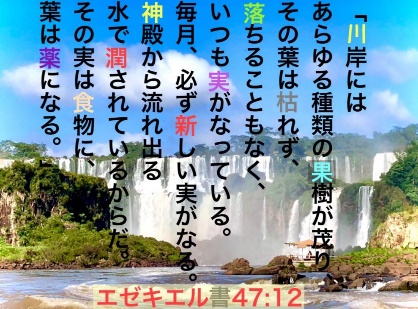 